A V I S O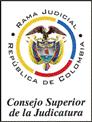 REPÚBLICA DE COLOMBIATRIBUNAL ADMINISTRATIVO DE CUNDINAMARCASECCIÓN SEGUNDA - SUBSECCIÓN F  CONTROL INMEDIATO DE LEGALIDADAUTORIDAD QUE REMITE:  	Gobernador de CundinamarcaACTO ADMINISTRATIVO: 	Decreto 289 del 24 de mayo de 2020MAGISTRADO PONENTE:      Dra. BEATRIZ HELENA ESCOBAR ROJASBogotá D.C., 04 DE JUNIO DE 2020La Secretaría de la Sección Segunda Subsección “F” del Tribunal Administrativo de Cundinamarca, en cumplimiento a lo ordenado en la providencia de fecha 02 de JUNIO de 2020 y de conformidad con lo dispuesto en el artículo 185, numeral 2 de la Ley 1437 de 2011, se permite informar a la comunidad en general de la existencia del proceso de control inmediato de legalidad de actos que cursa en esta Corporación en el que se resolvió: PRIMERO: ABSTENERSE de dar trámite al control inmediato de legalidad del Decreto 289 del 24 de mayo de 2020, proferido por el Gobernador de Cundinamarca, de conformidad con lo expuesto en la parte motiva. SEGUNDO: Atendiendo las medidas adoptadas por el H. Consejo Superior de la Judicatura a través de los Acuerdos PCSJA20 11517, 11521 y 11526 de 2020, en virtud de las cuales la administración de justicia viene ejerciendo sus funciones de forma remota y a través de medios digitales, se hace necesario adelantar todas las actuaciones que se deriven de esta Asunto: Control inmediato de legalidad Radicado No: 25000-23-15-000-2020-02087-00 4 providencia a través de los medios electrónicos, tal como se contempla en el artículo 186 de la Ley 1437 de 2011. Por lo anterior, por la Secretaría de las Subsecciones E y F de la Sección Segunda, NOTIFÍQUESE la presente providencia al Gobernador de Cundinamarca y al Agente del Ministerio Público por el medio más eficaz. TERCERO: Por Secretaría de las Subsecciones E y F de la Sección Segunda, FÍJESE por la página web de la Rama Judicial (www.ramajudicial.gov.co) en la sección denominada “medidas COVID19”, un AVISO por el término de tres (03) días, para los fines pertinentes. CUARTO: Una vez ejecutoriada esta providencia, ARCHÍVESE el expediente.El presente aviso se fija por el término de (3) días hábiles, durante los cuales cualquier ciudadano podrá intervenir por escrito dirigido a los correos: s02des16tadmincdm@notificacionesrj.gov.co   scs02sb06tadmincdm@notificacionesrj.gov.coPara defender o impugnar la legalidad del acto administrativo.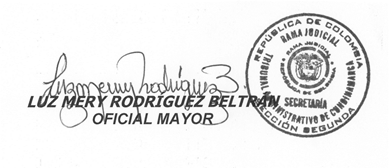 Tovar V.No. EXPEDIENTE:                  25000-23-15-000-2020-02087-00